ВСЕРОССИЙСКАЯ ОЛИМПИАДА ШКОЛЬНИКОВ ПО ОСНОВАМ БЕЗОПАСНОСТИ ЖИЗНЕДЕЯТЕЛЬНОСТИ(МУНИЦИПАЛЬНЫЙ ЭТАП)ТЕОРЕТИЧЕСКИЙ ТУРсредняя возрастная группа (9 класс)Код/шифр участникаУважаемый участник Олимпиады!Вам предстоит выполнить теоретические (письменные) и тестовые задания. Выполнение теоретических (письменных) заданий целесообразно организовать следующим образом: не спеша, внимательно прочитайте задание и определите, наиболее верный и полный ответ; отвечая на теоретический вопрос, обдумайте и сформулируйте конкретный ответ только на поставленный вопрос; если Вы отвечаете на задание, связанное с заполнением таблицы или схемы, не старайтесь детализировать информацию, вписывайте только те сведения или данные, которые указаны в вопросе; особое внимание обратите на задания, в выполнении которых требуется выразить Ваше мнение с учетом анализа ситуации или поставленной проблемы. Внимательно и вдумчиво определите смысл вопроса и логику ответа (последовательность и точность изложения). Отвечая на вопрос, предлагайте свой вариант решения проблемы, при этом ответ должен быть кратким, но содержать необходимую информацию; после выполнения всех предложенных заданий еще раз удостоверьтесь в правильности выбранных Вами ответов и решений. Выполнение тестовых заданий целесообразно организовать следующим образом: не спеша, внимательно прочитайте тестовое задание; определите, какой из предложенных вариантов ответа наиболее верный и полный; обведите кружком букву, соответствующую выбранному Вами ответу; продолжайте таким образом работу до завершения выполнения тестовых заданий; после выполнения всех предложенных заданий еще раз удостоверьтесь в правильности выбранных Вами ответов; если потребуется корректировка выбранного Вами варианта ответа, то неправильный вариант ответа зачеркните крестиком, а новый выбранный ответ обведите кружком. Предупреждаем Вас, что: при оценке тестовых заданий, где необходимо определить один правильный ответ, 0 баллов выставляется как за неверный ответ, а также, если участником отмечены несколько ответов (в том числе правильный), или все ответы; при оценке тестовых заданий, где необходимо определить все правильные ответы, 0 баллов выставляется, если участником отмечено большее количество ответов, чем предусмотрено в задании (в том числе правильные ответы) или все ответы. Задание теоретического тура считается выполненным, если Вы вовремя сдаете его членам жюри. Максимальная оценка - 200 баллов. Желаем вам успеха!Общая оценка результата выполнения участником заданий теоретического тура ________ баллов Председатель жюри     _____________________________________________________________МОДУЛЬ 1Задание 1. Туристская маркировка – это система специальных условных обозначений, которые наносятся на местные предметы для разметки туристских маршрутов. Существуют рекомендательные, запрещающие и ограничивающие знаки туристской маркировки. Напишите, что означают представленные ниже знаки туристской маркировки.Оценочные баллы: максимальный – 14 баллов; фактический – _____ баллов Подписи членов жюри_______________________________________________________________Задание 2. Используя только подручные средства, находящиеся у вас на столе, определите по снимку карты линейное расстояние (без учёта рельефа местности) между церковью населенного пункта Снов и пунктом геодезической сети, расположенным на горе Малиновская. Ответ запишите в метрах.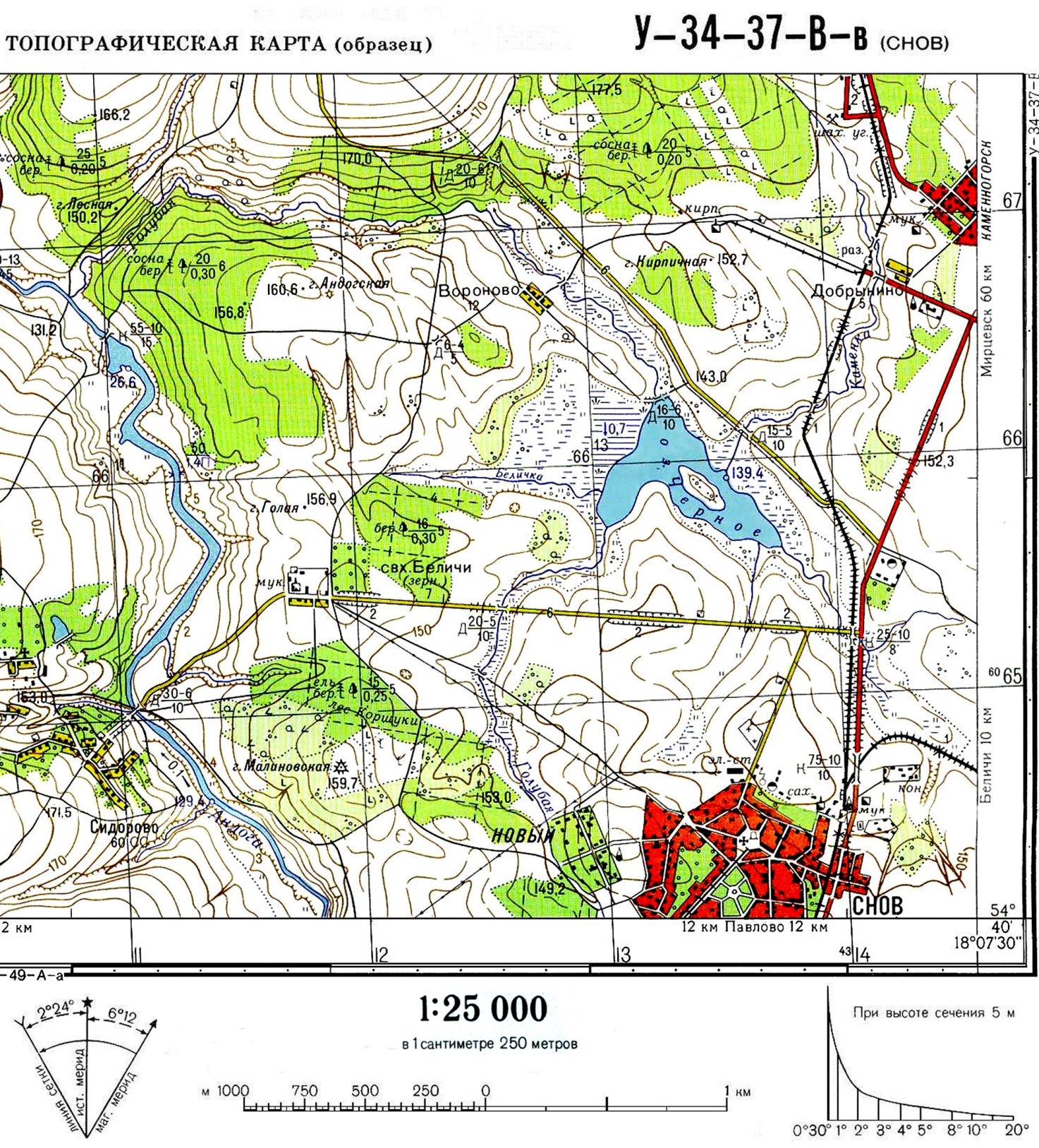 Ответ: __________________________________________________________________________Оценочные баллы: максимальный – 12 баллов; фактический – _____ баллов Подписи членов жюри_______________________________________________________________ЗАДАНИЕ 3. Всем хорошо известны правила поведения в общественном транспорте, которые необходимо соблюдать в целях личной и общественной безопасности. Посмотрев на представленные ниже картинки о правилах поведения в общественном транспорте, напишите те основные правила, которые на них отображены.Оценочные баллы: максимальный – 12 баллов; фактический – _____ баллов Подписи членов жюри_______________________________________________________________ЗАДАНИЕ 4. Назовите несовместимые знаки дорожного движения, поставив между ними (во второй столбец) отметку «+».Оценочные баллы: максимальный – 10 баллов; фактический – _____ баллов Подписи членов жюри_______________________________________________________________Задание 5. Духовное, физическое и социальное здоровье – это три неотъемлемые составляющие здоровья, которые должны находиться в гармоничном единстве, что и обеспечивает высокий уровень здоровья человека и его благополучие. Напишите, как достигаются эти составляющие.Физическое здоровье обеспечивается____________________________________________________________________________________________________________________________________________________________________ ____________________________________________________________________________________________________________________________________________________________________ _______________________________________________________________________________ ____________________________________________________________________________________________________________________________________________________________________ Духовное здоровье достигается____________________________________________________________________________________________________________________________________________________________________ ____________________________________________________________________________________________________________________________________________________________________ _______________________________________________________________________________ ____________________________________________________________________________________________________________________________________________________________________ Социальное здоровье достигается ____________________________________________________________________________________________________________________________________________________________________ ____________________________________________________________________________________________________________________________________________________________________ _______________________________________________________________________________ ____________________________________________________________________________________________________________________________________________________________________ ___________________________________________________________________________________Оценочные баллы: максимальный – 12  баллов; фактический – _____ баллов Подписи членов жюри_______________________________________________________________Задание 6. Назовите общие признаки употребления наркотиков.Оценочные баллы: максимальный – 10 баллов; фактический – _____ баллов Подписи членов жюри_______________________________________________________________Задание 7. Одним из способов остановки артериального кровотечения является метод пальцевого прижатия артерий. А. Объясните, в каких случаях и как может применяться метод пальцевого прижатия артерий.Б.  Назовите точки пальцевого прижатия артерий изображенные на рисунке. Оценочные баллы: максимальный – 12 баллов; фактический – _____ баллов Подписи членов жюри_______________________________________________________________Задание 8. Как действовать во время извержения вулкана? Впишите в текст недостающие фрагменты.А. Как подготовиться к извержению вулканаСледите за ____________________________________________________________________________________________________________________ Вы спасете себе жизнь, если своевременно покинете опасную территорию. При получении предупреждения о выпадении пепла ______________________________________________________________________________________________________________________________________________________________ Поставьте автомобили в гаражи. Поместите животных в закрытые помещения. Запаситесь источниками освещения и тепла с автономным питанием, водой, продуктами питания на 3 – 5 суток.Б. Как действовать во время извержения вулканаЗащитите тело и голову от камней и пепла. Извержение вулканов может сопровождаться бурным паводком, селевыми потоками, затоплениями, поэтому избегайте ______________________________________________________________________________________________________________________________________________________________, чтобы не попасть в зону затопления или селевого потока.В. Как действовать после извержения вулканаЗакройте ____________________________________________________________________________________________________________________________, чтобы исключить вдыхание пепла. Наденьте _________________________________________________________________, чтобы исключить ожоги. Не пытайтесь ехать на автомобиле после выпадения пепла – это приведет к выходу его из строя. Очистите от пепла крышу дома, чтобы ______________________________________________________________________________________________________________.Оценочные баллы: максимальный – 9 баллов; фактический – _____ баллов Подписи членов жюри_______________________________________________________________Задание 9. Перечислите Ваши действия по обеспечению личной безопасности в толпе при внезапном возникновении паники на митинге.Оценочные баллы: максимальный – 12 баллов; фактический – _____ баллов Подписи членов жюри_______________________________________________________________Задание 10. Пожары классифицируются согласно инструкции по учету пожаров в РФ. Соедините стрелками классы пожаров и соответствующие им горючие материалы согласно классификации пожаров, по виду горючего материала.Класс пожара                      Горючие материалыОценочные баллы: максимальный – 12  баллов; фактический – _____ баллов Подписи членов жюри_______________________________________________________________ЗАДАНИЕ 11.  Наиболее распространенным средством тушения пожаров является вода, так как она имеет большую теплоемкость по сравнению со многими другими огнегасительными средствами. Однако в ряде случаев недопустимо применять воду для тушения пожара. Перечислите эти случаи.Оценочные баллы: максимальный – 12  баллов; фактический – _____ баллов Подписи членов жюри_______________________________________________________________Задание 12.  Заполните схему, вписав основные причины роста числа пострадавших и погибших при техногенных авариях и катастрофах.Оценочные баллы: максимальный – 10  баллов; фактический – _____ баллов Подписи членов жюри_______________________________________________________________Задание 13.  Опасность техносферы для населения и окружающей среды обусловливается наличием в промышленности, энергетике и коммунальном хозяйстве большого количества радиационно-, химически-, биологически- и взрывопожароопасных производств. Укажите чем обусловленные основные причины техногенных аварий и катастроф.Оценочные баллы: максимальный – 12  баллов; фактический – _____ баллов Подписи членов жюри_______________________________________________________________МОДУЛЬ 2Знак туристской маркировкиЗначение знака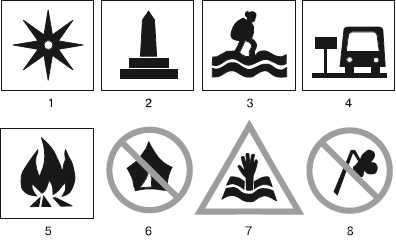 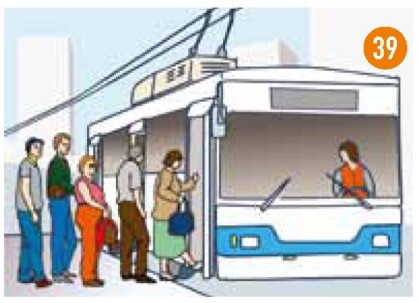 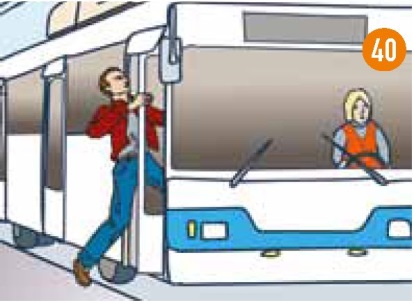 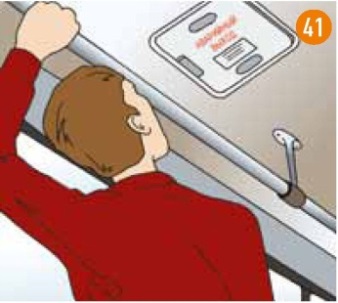 1.2.3.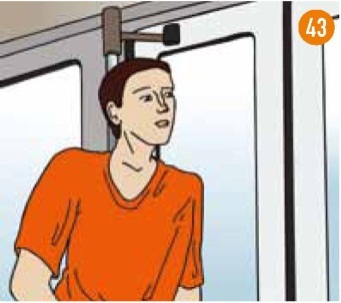 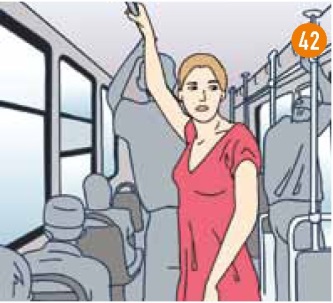 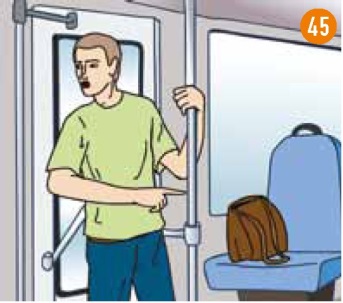 4.5.6.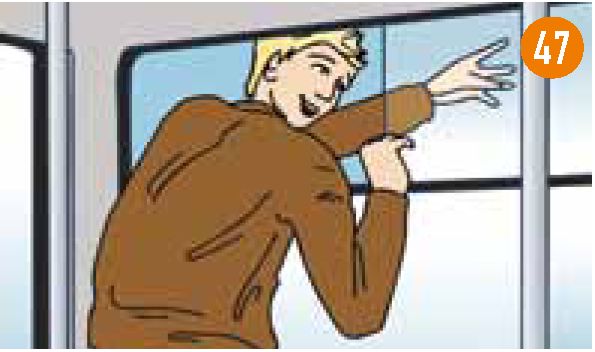 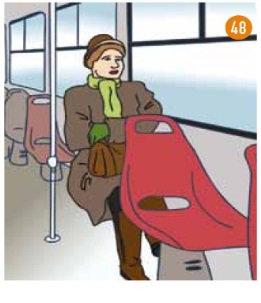 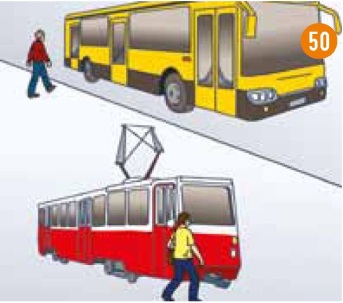 7.8.9.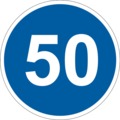 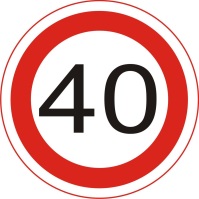 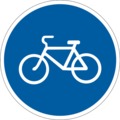 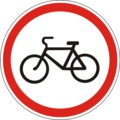 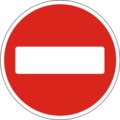 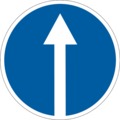 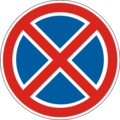 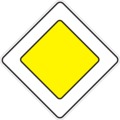 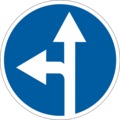 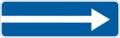 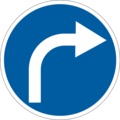 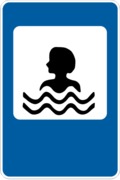 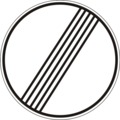 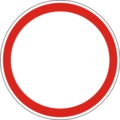 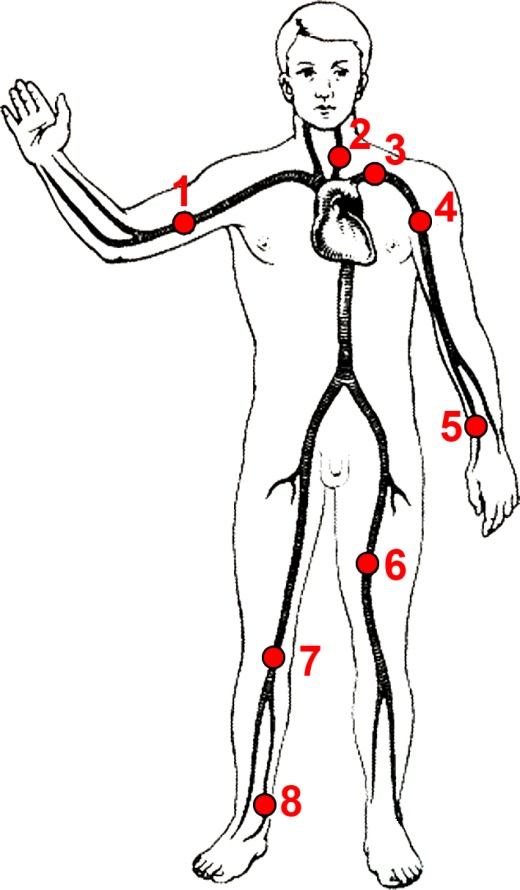 12345678№ п/п№ п/пТестовые заданияМакс.баллКол-вобаллов11234Определите один правильный ответОпределите один правильный ответОпределите один правильный ответОпределите один правильный ответОпределите один правильный ответ11Основной причиной крупнейшей в истории США экологической катастрофы в результате утечки сырой нефти в 2010 г. в Мексиканском заливе послужил: а) взрыв на буровой платформе;б) провал буровой вышки;в) террористический акт на буровой платформе.122Все дорожные знаки чтобы облегчить их распознание, разделены на:а) 12 групп;б) 6 групп;в) 8 групп.133Для группы людей лед считается прочным, если его толщина не менее: а) 12 см;б) 9 см;в) 5 см.144Часть водного объекта, примыкающая к гидротехническому сооружению называют:а) ирригационной системой;б) бьефом;в) перемычкой.155При оказании первой помощи в случаях ранения категорически нельзя:а) промывать рану;б) накладывать жгут;в) обрабатывать поверхность кожи рядом с раной йодом;г) обрабатывать поверхность кожи рядом с раной этиловым спиртом.166Главной задачей при подготовке и проведении туристического похода является: а) выполнение целей и задач похода;б) обеспечение безопасности;в) полное прохождение маршрута.177Первичные средства пожаротушения – это: а) новые средства пожаротушения, производство которых начато впервые;б) средства пожаротушения, используемые при обучении пожарных;в) средства пожаротушения, используемые для борьбы с пожаром в начальной стадии его развития;г) средства пожаротушения, размещенные на пожарном автомобиле.188Перемещения воздушных масс в горизонтальном направлении – это:а) циклон;б) ураган;в) смерч;г) торнадо.199Превышение допустимой концентрации меди в употребляемой в пищу воде оказывает неблагоприятное влияние на здоровье человека и вызывает заболевания:а) желудка;б) почек и печени;в) органов дыхания.11010Падение пассажира из недвижущегося транспортного средства при посадке (высадке) на остановке является:а) случаем бытового травматизма; б) дорожно-транспортным происшествием;в) несчастным случаем.11111Согласно классификации лесных и торфяных пожаров не существует следующего вида пожаров:а) низовые;
б) подземные (торфяные);
в) верховые;
г) среднеочаговые.11212Циклоном называется:а) газовая оболочка небесного тела;б) область пониженного давления в атмосфере с минимумом в центре;
в) область повышенного давления в атмосфере с максимумом в центре;
г) переходная зона между двумя воздушными массами с различными физическими свойствами.11313Эндогенными процессами называют:а) процессы, происходящие в социуме, вызванные нестандартными действиями его членов;б) поверхностные геологические процессы, вызванные внешними по отношению к Земле природными и техногенными факторами;в) процессы, вызванные внутренними силами Земли и протекающие в ее недрах.11414Локомоциями называют:а) движения животных и человека, обеспечивающие активное перемещение в пространстве;б) эмоции человека, являющегося лидером определенной группы людей;в) характерные эмоции животных, наиболее ярко проявляющиеся в брачный период.11515Бытовые инсектициды – это:а) вещества, предназначенные для уничтожения мелких грызунов;б) вещества, предназначенные для уничтожения вредных насекомых;в) вещества, предназначенные для уничтожения во внешней среде возбудителей заразных болезней.11616На этикетку переносных огнетушителей в обязательном порядке наносятся данные, регламентированные:а) ГОСТом;б) производителем;в) распоряжением руководителя предприятия;г) приказом руководства МЧС.11717При укусе ядовитой змеей нельзя:а) накладывать на укушенную конечность жгут;б) предлагать обильноепитье;в) прикладывать к месту укуса холод.11818Знаки пожарной безопасности, используемые на путях эвакуации, имеют цвет:а) красный;б) желтый;в) зеленый;г) синий.11919В случае если сигналы регулировщика противоречат сигналам светофора, то водители и пешеходы должны подчиняться:а) только сигналам светофора;б) только сигналам регулировщика;в) и сигналам регулировщика и сигналам светофора.12020При объявлении эвакуации необходимо взять с собой:а) личные вещи, документы, продукты питания, туалетные принадлежности, необходимый ремонтный инструмент;б) личные вещи, документы, продукты питания, туалетные и хозяйственные принадлежности, средства индивидуальной защиты;в) документы, продукты питания, спальные и туалетные принадлежности, средства индивидуальной защиты.12121Наиболее эффективным методом борьбы с терроризмом является:а) уничтожение  запрещенных группировок; б) предупреждение совершения террористических актов;в) охрана граждан и объектов жизнеобеспечения и др.1Определите все правильные ответыОпределите все правильные ответыОпределите все правильные ответыОпределите все правильные ответыОпределите все правильные ответы22Кровотечение из носа может возникнуть неожиданно, к носовому кровотечению могут привести:а) понижение давления; б) длительное отсутствие физической активности;в) повышение артериального давления (вследствие болезни человека, физического перенапряжения, теплового и солнечного удара и т. д.);г) лёгкий ушиб носа, либо удар по носу;д) незначительное повреждение слизистой оболочки носа (царапины, ссадины).Кровотечение из носа может возникнуть неожиданно, к носовому кровотечению могут привести:а) понижение давления; б) длительное отсутствие физической активности;в) повышение артериального давления (вследствие болезни человека, физического перенапряжения, теплового и солнечного удара и т. д.);г) лёгкий ушиб носа, либо удар по носу;д) незначительное повреждение слизистой оболочки носа (царапины, ссадины).323Перед выездом каждый водитель обязан проверить и в пути обеспечить исправное техническое состояние транспортного средства. Основные требования к техническому состоянию велосипеда:а) наличие брызговиков на передней и задней рамах;б) для движения в темное время суток велосипед должен быть оборудован впереди фонариком (фарой) белого цвета;в) велосипед должен быть оборудован поворотниками на руле;г) сзади велосипед должен быть оборудован фонарем или световозвращателем красного цвета;д) велосипед всегда должен иметь исправные тормоза и звуковой сигнал.Перед выездом каждый водитель обязан проверить и в пути обеспечить исправное техническое состояние транспортного средства. Основные требования к техническому состоянию велосипеда:а) наличие брызговиков на передней и задней рамах;б) для движения в темное время суток велосипед должен быть оборудован впереди фонариком (фарой) белого цвета;в) велосипед должен быть оборудован поворотниками на руле;г) сзади велосипед должен быть оборудован фонарем или световозвращателем красного цвета;д) велосипед всегда должен иметь исправные тормоза и звуковой сигнал.324В России необязательными являются прививки от следующих инфекций: а) от гемофильной и пневмококковой инфекций;б) от дифтерии, полиомиелита, туберкулеза, столбняка;в) от гепатита А, лептоспироза, гриппа.В России необязательными являются прививки от следующих инфекций: а) от гемофильной и пневмококковой инфекций;б) от дифтерии, полиомиелита, туберкулеза, столбняка;в) от гепатита А, лептоспироза, гриппа.225Нарушение равновесия в экосистеме, вызывающее необратимые изменения в ней и постепенное её разрушение (гибель), называется: а) социально-экологической опасностью;б) экологическим кризисом; в) чрезвычайной экологической ситуацией.Нарушение равновесия в экосистеме, вызывающее необратимые изменения в ней и постепенное её разрушение (гибель), называется: а) социально-экологической опасностью;б) экологическим кризисом; в) чрезвычайной экологической ситуацией.226По способу защиты и типу конструкции выделяют следующие виды противогазов: 
а) детские;б) фильтрующие;в) изолирующие;г) гражданские.По способу защиты и типу конструкции выделяют следующие виды противогазов: 
а) детские;б) фильтрующие;в) изолирующие;г) гражданские.227Общественное здоровье оценивается по следующим критериям: а) наследственность;б) рождаемость;в) инфекционная заболеваемость;г) показатели инвалидности;д) частота сердечных сокращений.Общественное здоровье оценивается по следующим критериям: а) наследственность;б) рождаемость;в) инфекционная заболеваемость;г) показатели инвалидности;д) частота сердечных сокращений.328К видам распространения пожаров относят:а) линейное;б) объемное;в) прямое;г) вертикальное.К видам распространения пожаров относят:а) линейное;б) объемное;в) прямое;г) вертикальное.229Основным условием форсирования реки является выбор места брода. Назовите внешние признаки брода.а) сужение реки на прямом участке;б) рябь на поверхности воды;в) отмели, перекаты;г) мутная вода;д) тропы и дороги, спускающиеся к реке.Основным условием форсирования реки является выбор места брода. Назовите внешние признаки брода.а) сужение реки на прямом участке;б) рябь на поверхности воды;в) отмели, перекаты;г) мутная вода;д) тропы и дороги, спускающиеся к реке.330К основным составляющим здорового образа жизни относят:а) оптимальный уровень двигательной активности;б) малоподвижный образ жизни;в) рациональное питание;г) курение и употребление алкоголя в небольших количествах;д) соблюдение режима труда и отдыха.К основным составляющим здорового образа жизни относят:а) оптимальный уровень двигательной активности;б) малоподвижный образ жизни;в) рациональное питание;г) курение и употребление алкоголя в небольших количествах;д) соблюдение режима труда и отдыха.331На возможную установку взрывного устройства могут указывать следующие признаки:а) тиканье часового механизма;б) запах миндаля;в) торчащие куски шерсти или волос;г) натянутая проволока или шнур;д) треск, запах и дым, свидетельствующие о горении.На возможную установку взрывного устройства могут указывать следующие признаки:а) тиканье часового механизма;б) запах миндаля;в) торчащие куски шерсти или волос;г) натянутая проволока или шнур;д) треск, запах и дым, свидетельствующие о горении.332По способу наложения выделяют несколько видов бинтовых повязок:а) колосовидная;б) циркулярная;в) прямая;г) поддерживающая;д) спиральная;е) косая;ж) диагональная.По способу наложения выделяют несколько видов бинтовых повязок:а) колосовидная;б) циркулярная;в) прямая;г) поддерживающая;д) спиральная;е) косая;ж) диагональная.4Количество балловКоличество балловКоличество баллов51